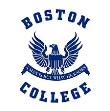                          HORARIOS CLASES ON LINE 12 - 16 0CTUBRE  PLAY     PKA      PKB       KA      KB       1°A        1°B  2°A   2°B 3°A3°B4°A    4°B        5°A       5°B      5°C      GRADE: 6°AGRADE: 6°BGRADE: 6° CGRADE: 7°AGRADE:7°BGRADE: 8°AGRADE:8°BHorarioLUNESMARTES MIÉRCOLESJUEVESVIERNES9:00-9:30FESTIVOLENGUAJEINGLÉSMATEMÁTDÍA DEL PROFESOR10:00-10:30EDUCACIÓN FÍSICACIENCIASLENGUAJEY PROFESORA11:00-11:30LENGUAJEMATEMÁTICALENGUAJE ARTÍSTICOHorarioLUNESMARTES MIÉRCOLESJUEVESVIERNES9:00-9:30FESTIVOINGLÉSLENGUAJE GRUPO 2MATEMÁTICA GRUPO 2DÍA DEL PROFESOR10:00-10:30MATEMÁTICAGRUPO 2INGLÉSMATEMÁTICA GRUPO 1Y PROFESORA11:00-11:30CIENCIAEDUCACIÓN FÍSICAEDUCACIÓN FÍSICAHorarioLUNESMARTES MIÉRCOLESJUEVESVIERNES9:00-9:30FESTIVOMATEMÁTICA GRUPO2EDUCACIÓN FÍSICAEDUCACIÓN FÍSICADÍA DEL PROFESOR10:00-10:30INGLÉSLENGUAJE GRUPO2INGLÉSY PROFESORA11:00-11:30LENGUAJE GRUPO 1MATEMÁTICAGRUPO 1MATEMÁTICAGRUPO 2HorarioLUNESMARTES MIÉRCOLESJUEVESVIERNES9:00-9:30FESTIVOLENGUAJE GRUPO 1EDUCACIÓN FÍSICAMATEMÁTICA GRUPO 1DÍA DEL PROFESOR10:00-10:30LENGUAJE GRUPO 2CIENCIAS MATEMÁTICA GRUPO 2Y PROFESORA11:00-11:30INGLES MATEMÁTICA GRUPO 2INGLES HorarioLUNESMARTES MIÉRCOLESJUEVESVIERNES9:00-9:30FESTIVOLENGUAJEEDUCACIÓN FÍSICAINGLÉSDÍA DEL PROFESOR10:00-10:30CIENCIAS LENGUAJELENGUAJE Y PROFESORA11:00-11:30MATEMÁTICAINGLÉSMATEMÁTICAHorarioLUNESMARTESMIÉRCOLESJUEVESVIERNES9:00-9:40FESTIVOLENGUAJECIENCIASMÚSICADÍA DEL PROFESOR10:00-10:40INGLÉSLENGUAJE9:50-10:30MATEMÁTICAY PROFESORA11:00-11:40MATEMATICA EDUCACIÓNFÍSICA10:45-11:25CIENCIAS12:00-12:40  TUTORÍA DE REFORZAMIENTOSLENGUAJEHISTORIAHorarioLUNESMARTES MIÉRCOLESJUEVESVIERNES9:00-9:40FESTIVOLENGUAJELENGUAJELENGUAJEDÍA DEL PROFESOR10:00-10:40MATEMATICAMATEMÁTICAMÚSICAY PROFESORA11:00-11:40CIENCIASEDUCACIÓNFÍSICAHISTORIA12:00-12:40TUTORÍA DE REFORZAMIENTOLENGUAJECIENCIASHorarioLUNESMARTES MIÉRCOLESJUEVESVIERNES9:00-9:40FESTIVOLENGUAJEINGLÉSINGLÉSDÍA DEL PROFESOR10:00-10:40CIENCIASMÚSICALENGUAJEY PROFESORA11:00-11:40MATEMÁTICALENGUAJEEDUCACIÓN FÍSICA12:00-12:40MATEMÁTICAHorarioLUNESMARTES MIÉRCOLESJUEVESVIERNES9:00-9:40FESTIVOINGLÉSLENGUAJECIENCIASDÍA DEL PROFESOR10:00-10:40MÚSICAHISTORIAINGLÉSY PROFESORA11:00-11:40LENGUAJEMATEMÁTEDUCACIÓN FÍSICA12:00-12:40TUTORÍA DE REFORZAMIENTOMATEMÁTICAMATEMÁTICAHorarioLUNESMARTES MIÉRCOLESJUEVESVIERNES9:00-9:40FESTIVOHISTORIAMÚSICAINGLÉSDÍA DEL PROFESOR10:00-10:40JEFATURALENGUAJEEDUCACIÓN FÍSICAY PROFESORA11:00-11:40CIENCIASMATEMÁTHISTORIA12:00-12:40TUTORÍA DE REFORZAMIENTOMATEMÁTICAMATEMÁTICAHorarioLUNESMARTES MIÉRCOLESJUEVESVIERNES9:00-9:40FESTIVOEDUCACIÓN FÍSICAINGLÉSCIENCIASDÍA DEL PROFESOR10:00-10:40LENGUAJEMATEMÁTICAHISTORIAY PROFESORA11:00-11:40MATEMÁTICACIENCIASMATEMATICA12:00-12:40HISTORIATUTORÍA DE REFORZAMIENTOMATEMÁTICAHorarioLUNESMARTES MIÉRCOLESJUEVESVIERNES9:00-9:40FESTIVOINGLÉSMATEMÁTICADÍA DEL PROFESOR10:00-10:40MATEMÁTICAHISTORIACIENCIASY PROFESORA11:00:-11:40JEFATURAMATEMÁTICALENGUAJE12:00-12:40LENGUAJELENGUAJEARTE 12:30-13:1012:50-13:30TUTORÍA DE REFORZAMIENTOCIENCIASHorarioLUNESMARTES MIÉRCOLESJUEVESVIERNES9:00-9:40FESTIVOHISTORIAINGLÉSLENGUAJEDÍA DEL PROFESOR10:00-10:40LENGUAJEE.FISICAMATEMÁTICAY PROFESORA11:00-11:40CIENCIASMATEMÁTICAINGLÉS12:00-12:40TUTORÍA DE REFORZAMIENTOINGLÉS12:30-13:10TECNOLOGÍAHorarioLUNESMARTES MIÉRCOLESJUEVESVIERNES9:00-9:40FESTIVOMATEMÁTICAHISTORIALENGUAJEDÍA DEL PROFESOR10:00-10:40JEFATURALENGUAJEE.FISICAY PROFESORA11:30-12:10LENGUAJEMÚSICAINGLÉS12:50-13:30INGLÉS TUTORÍA DE REFORZAMIENTOHISTORIA 12:30-13:10HorarioLUNESMARTES MIÉRCOLESJUEVESVIERNES9:00-9:40FESTIVOMÚSICALENGUAJEINGLÉSDÍA DEL PROFESOR10:00-10:4011:00-11:40CIENCIASCIENCIASHISTORIAY PROFESORA11:30-12:10ARTE12:00-12:40JEFATURAMATEMÁTICA12:50-13:30LENGUAJETUTORÍA DE REFORZAMIENTOHISTORIAE.FÍSICAHorarioLUNESMARTES MIÉRCOLESJUEVESVIERNES9:00-9:40FESTIVOHISTORIAMATEMÁTICACIENCIASDÍA DEL PROFESOR10:00-10:40LENGUAJEINGLÉSARTEY PROFESORA11:45-12:25MÚSICAJEFATURA10:55-11:35HISTORIA12:50-13:30LENGUAJEINGLÉSScheduleMONDAYTUESDAYWEDNESDAYTHRUSDAYFRIDAY09:00 a 09:45FestivoTecnologíaHistoriaHistoriaDía10:00 a 10:45CienciasMatemáticaInglésdel11:30-12:15LenguajeConsejo de Curso      LenguajeProfesor12:30 a 13:10MúsicaEducación FísicaTutoría Inglés  y ProfesoraScheduleMONDAYTUESDAYWEDNESDAYTHRUSDAYFRIDAY09:00 a 09:45FestivoCienciasCienciasMatemáticaDía10:00 a 10:45LenguajeMatemáticaHistoriadel11:30 a 12:15InglésTecnologíaTutoría InglésProfesor12:30 a 13:10HistoriaLenguajeCienciasy ProfesoraScheduleMONDAYTUESDAYWEDNESDAYTHRUSDAYFRIDAY09:00 a 09:45FestivoLenguajeMatemáticaInglésDía10:00 a 10:45TecnologíaInglésMúsicadel11:30 a 12:15Tutoría InglésCienciasArteProfesor12:30 a 13:10MatemáticaConsejo de CursoLenguajey ProfesoraScheduleMONDAYTUESDAYWEDNESDAYTHRUSDAYFRIDAY09:00 a 09:45FestivoLenguajeMatemáticaHistoriaDía10:00 a 10:45InglésLenguajeBiologíadel11:30 a 12:15Matemática       InglésMatemáticaProfesor12:30 a 13:10Tutoría InglésMúsicaQuímicay14:00 a 14:40Tutoría QuímicaTutoría FísicaProfesoraScheduleMONDAYTUESDAYWEDNESDAYTHRUSDAYFRIDAY09:00 a 09:45FestivoMatemáticaLenguajeInglésDía10:00 a 10:45FísicaInglésLenguajedel11:30 a 12:15HistoriaEduc. FísicaConsejo de CursoProfesor12:30 a 13:10BiologíaMatemáticaHistoriay14:00 a 14:40Tutoría QuímicaTutoría FísicaProfesoraScheduleMONDAYTUESDAYWEDNESDAYTHRUSDAYFRIDAY09:00 a 09:45FestivoLenguajeMatemáticaMúsicaDía10:00 a 10:45InglésTecnologíaInglésdel11:30 a 12:15MatemáticaQuímicaMatemáticaProfesor12:30 a 13:10HistoriaBiologíaLenguaje 13:00 hrsy14:00 a 14:40Tutoría FísicaTutoría BiologíaTutoría QuímicaProfesoraScheduleMONDAYTUESDAYWEDNESDAYTHRUSDAYFRIDAY09:00 a 09:45FestivoHistoriaInglésMatemáticaDía 10:00 a 10:45LenguajeLenguajeFísicadel11:30 a 12:15ArtesC. de CursoMúsicaProfesor12:30 a 13:10BiologíaHistoriaTecnologíay14:00 a 14:40Tutoría FísicaTutoría BiologíaTutoría QuímicaProfesoraENCUENTROS DE TUTORIA BY  ZOOM   1 MEDIO AENCUENTROS DE TUTORIA BY  ZOOM   1 MEDIO AENCUENTROS DE TUTORIA BY  ZOOM   1 MEDIO AENCUENTROS DE TUTORIA BY  ZOOM   1 MEDIO AENCUENTROS DE TUTORIA BY  ZOOM   1 MEDIO AENCUENTROS DE TUTORIA BY  ZOOM   1 MEDIO ALUNESMARTESMIERCOLESJUEVESVIERNES8.20 a 9.00 FERIADO 9.00 a 9.40 MATEMATICA Mister JustineLENGUAJE  Miss Angelica BIOLOGIA   Miss IvonneDIA DEL PROFESOR Y PROFESORA9.40 a 10.20QUIMICA Miss Elia10.20 a 10.4010.40 a 11.20INGLES        Mister RodrigoHISTORIA Mister Hector Vargas 11.20 a 12. 00  FISICA        Miss Aileen ARTE Miss Gloria12.00 a 12.4012.40 a 13.20INGLES        Mister RodrigoENCUENTROS DE TUTORIA BY ZOOM  1  MEDIO BENCUENTROS DE TUTORIA BY ZOOM  1  MEDIO BENCUENTROS DE TUTORIA BY ZOOM  1  MEDIO BENCUENTROS DE TUTORIA BY ZOOM  1  MEDIO BENCUENTROS DE TUTORIA BY ZOOM  1  MEDIO BENCUENTROS DE TUTORIA BY ZOOM  1  MEDIO BLUNESMARTESMIERCOLESJUEVESVIERNES8.20 a 9.00 FERIADO 9.00 a 9.40 ARTE Miss Gloria DIA DEL PROFESOR Y PROFESORA9.40 a 10.20MATEMATICA Mister Justine BIOLOGIA   Miss Ivonne10.20 a 10.4010.40 a 11.20INGLES        Miss Evelyn INGLES        Miss Evelyn 11.20 a 12. 00 LENGUAJE  Mister GonzaloHISTORIA Mister Hector Vargas 12.00 a 12.40QUIMICA Miss Elia12.40 a 13.20 FISICA        Miss Aileen  ENCUENTROS DE TUTORIA BY ZOOM 2 MEDIO AENCUENTROS DE TUTORIA BY ZOOM 2 MEDIO AENCUENTROS DE TUTORIA BY ZOOM 2 MEDIO AENCUENTROS DE TUTORIA BY ZOOM 2 MEDIO AENCUENTROS DE TUTORIA BY ZOOM 2 MEDIO AENCUENTROS DE TUTORIA BY ZOOM 2 MEDIO ALUNESMARTESMIERCOLESJUEVESVIERNES8.20 a 9.00 FERIADO BIOLOGIA   Miss Ivonne9.00 a 9.40 QUIMICA Miss EliaINGLES        Miss MarcelaDIA DEL PROFESOR Y PROFESORA9.40 a 10.20ARTE Miss Gloria10.20 a 10.4010.40 a 11.20MATEMATICA Miss Dariana FISICA        Miss Aileen  11.20 a 12. 00 INGLES        Miss MarcelaHISTORIA Mister Esteban12.00 a 12.40LENGUAJE  Miss Angelica12.40 a 13.20 Reforzamiento fisica Miss AileenENCUENTROS DE TUTORIA BY ZOOM   2 MEDIO  BENCUENTROS DE TUTORIA BY ZOOM   2 MEDIO  BENCUENTROS DE TUTORIA BY ZOOM   2 MEDIO  BENCUENTROS DE TUTORIA BY ZOOM   2 MEDIO  BENCUENTROS DE TUTORIA BY ZOOM   2 MEDIO  BENCUENTROS DE TUTORIA BY ZOOM   2 MEDIO  BLUNESMARTESMIERCOLESJUEVESVIERNES8.20 a 9.00 FERIADO QUIMICA Miss EliaINGLES        Miss EvelynDIA DEL PROFESOR Y PROFESORA9.00 a 9.40  BIOLOGIA   Miss Ivonne9.40 a 10.2010.20 a 10.4010.40 a 11.20INGLES        Miss Evelyn11.20 a 12. 00 12.00 a 12.40MATEMATICA Miss DarianaARTE Miss GloriaHISTORIA Mister Esteban12.40 a 13.20LENGUAJE  Miss AngelicaReforzamiento Física Miss Aileen ENCUENTROS DE TUTORIA BY ZOOM 3 MEDIO AENCUENTROS DE TUTORIA BY ZOOM 3 MEDIO AENCUENTROS DE TUTORIA BY ZOOM 3 MEDIO AENCUENTROS DE TUTORIA BY ZOOM 3 MEDIO AENCUENTROS DE TUTORIA BY ZOOM 3 MEDIO AENCUENTROS DE TUTORIA BY ZOOM 3 MEDIO AENCUENTROS DE TUTORIA BY ZOOM 3 MEDIO AENCUENTROS DE TUTORIA BY ZOOM 3 MEDIO AENCUENTROS DE TUTORIA BY ZOOM 3 MEDIO AENCUENTROS DE TUTORIA BY ZOOM 3 MEDIO AENCUENTROS DE TUTORIA BY ZOOM 3 MEDIO AENCUENTROS DE TUTORIA BY ZOOM 3 MEDIO ALUNESLUNESMARTESMARTESMIERCOLESMIERCOLESJUEVESJUEVESVIERNESVIERNES8.20 a 9.008.20 a 9.00FERIADO FERIADO DIA DEL PROFESOR Y PROFESORADIA DEL PROFESOR Y PROFESORA9.00 a 9.40 9.00 a 9.40 INGLES        Miss MarcelaINGLES        Miss MarcelaELECTIVO GEOGRAFÍA Mister EstebanELECTIVO GEOGRAFÍA Mister EstebanELECTIVO LECTURA Mister GonzaloELECTIVO LECTURA Mister Gonzalo9.40 a 10.209.40 a 10.2010.20 a 10.4010.20 a 10.4010.40 a 11.2010.40 a 11.20ELECTIVO DE LITERATURA Mister GonzaloELECTIVO DE LITERATURA Mister GonzaloELECTIVO BIOLOGIA ECOSISTEMAS  Miss IvonneELECTIVO BIOLOGIA ECOSISTEMAS  Miss Ivonne11.20 a 12. 0011.20 a 12. 00MATEMATICA Miss DarianaMATEMATICA Miss DarianaELECTIVO FISICA        Miss Aileen ELECTIVO FISICA        Miss Aileen 12.00 a 12.4012.00 a 12.40HISTORIA Mister Esteban HISTORIA Mister Esteban ELECTIVO ESTADISTICA  Mister JustineELECTIVO ESTADISTICA  Mister JustineFILOSOFIA       MISTER FELIPE MORALESFILOSOFIA       MISTER FELIPE MORALES12.40 a 13.2012.40 a 13.2013.30 13.30 Electivo de música Mister PatricioElectivo de música Mister Patricio15.00 a 15.4015.00 a 15.40ELECTIVO DE DESARROLLO PERSONAL yoga-danza-teatro-deporte-arte-programaciónELECTIVO DE DESARROLLO PERSONAL yoga-danza-teatro-deporte-arte-programaciónENCUENTROS DE TUTORIA BY ZOOM 3 MEDIO BENCUENTROS DE TUTORIA BY ZOOM 3 MEDIO BENCUENTROS DE TUTORIA BY ZOOM 3 MEDIO BENCUENTROS DE TUTORIA BY ZOOM 3 MEDIO BENCUENTROS DE TUTORIA BY ZOOM 3 MEDIO BENCUENTROS DE TUTORIA BY ZOOM 3 MEDIO BENCUENTROS DE TUTORIA BY ZOOM 3 MEDIO BENCUENTROS DE TUTORIA BY ZOOM 3 MEDIO BENCUENTROS DE TUTORIA BY ZOOM 3 MEDIO BENCUENTROS DE TUTORIA BY ZOOM 3 MEDIO BENCUENTROS DE TUTORIA BY ZOOM 3 MEDIO BLUNESLUNESMARTESMARTESMIERCOLESMIERCOLESJUEVESJUEVESVIERNESVIERNES8.20 a 9.00 FERIADO  FERIADO  DIA DEL PROFESOR Y PROFESORA DIA DEL PROFESOR Y PROFESORA9.00 a 9.40 ELECTIVO GEOGRAFÍA Mister EstebanELECTIVO GEOGRAFÍA Mister EstebanELECTIVO LECTURA Mister GonzaloELECTIVO LECTURA Mister Gonzalo9.40 a 10.20MATEMATICA Miss DarianaMATEMATICA Miss Dariana10.20 a 10.4010.40 a 11.20ELECTIVO DE LITERATURA Mister GonzaloELECTIVO DE LITERATURA Mister GonzaloEDUCACION CIUDADANA Mister Hector EDUCACION CIUDADANA Mister Hector ELECTIVO BIOLOGIA ECOSISTEMAS  Miss IvonneELECTIVO BIOLOGIA ECOSISTEMAS  Miss Ivonne11.20 a 12. 00 HISTORIA Mister Esteban HISTORIA Mister Esteban ELECTIVO FISICA        Miss Aileen ELECTIVO FISICA        Miss Aileen 12.00 a 12.40ELECTIVO ESTADISTICA  Mister JustineELECTIVO ESTADISTICA  Mister JustineLENGUAJE  Miss AngelicaLENGUAJE  Miss Angelica12.40 a 13.20INGLES        Miss MarcelaINGLES        Miss Marcela13.30 Electivo de música Mister PatricioElectivo de música Mister Patricio15.00 a 15.40ELECTIVO DE DESARROLLO PERSONAL yoga-danza-teatro-deporte-arte-programación-ELECTIVO DE DESARROLLO PERSONAL yoga-danza-teatro-deporte-arte-programación-FILOSOFIA       MISTER FELIPE MORALESFILOSOFIA       MISTER FELIPE MORALESENCUENTROS DE TUTORIA BY ZOOM 4 MEDIO AENCUENTROS DE TUTORIA BY ZOOM 4 MEDIO AENCUENTROS DE TUTORIA BY ZOOM 4 MEDIO AENCUENTROS DE TUTORIA BY ZOOM 4 MEDIO AENCUENTROS DE TUTORIA BY ZOOM 4 MEDIO AENCUENTROS DE TUTORIA BY ZOOM 4 MEDIO ALUNESMARTESMIERCOLESJUEVESVIERNESFERIADOEvaluación Filosofía en Ed modo Evaluación Lenguaje en Edmodo Evaluación Matemática  en EdmodoDIA DEL PROFESOR Y PROFESORA14.30 ENSAYO PTU  LENGUAJE VOLUNTARIO 14.30       ENSAYO PTU HISTORIA VOLUNTARIO  14.30   ENSAYO PTU MATEMATICA VOLUNTARIO 14.30    ENSAYO PTU CIENCIAS VOLUNTARIOENCUENTROS DE TUTORIA BY ZOOM 4 MEDIO AENCUENTROS DE TUTORIA BY ZOOM 4 MEDIO AENCUENTROS DE TUTORIA BY ZOOM 4 MEDIO AENCUENTROS DE TUTORIA BY ZOOM 4 MEDIO AENCUENTROS DE TUTORIA BY ZOOM 4 MEDIO AENCUENTROS DE TUTORIA BY ZOOM 4 MEDIO ALUNESMARTESMIERCOLESJUEVESVIERNESFERIADOEvaluación Filosofía en Ed modo Evaluación Lenguaje en Edmodo Evaluación Matemática  en EdmodoDIA DEL PROFESOR Y PROFESORA14.30 ENSAYO PTU  LENGUAJE VOLUNTARIO 14.30       ENSAYO PTU HISTORIA VOLUNTARIO  14.30   ENSAYO PTU MATEMATICA VOLUNTARIO 14.30    ENSAYO PTU CIENCIAS VOLUNTARIOENCUENTROS DE TUTORIA BY ZOOM 4 MEDIO AENCUENTROS DE TUTORIA BY ZOOM 4 MEDIO AENCUENTROS DE TUTORIA BY ZOOM 4 MEDIO AENCUENTROS DE TUTORIA BY ZOOM 4 MEDIO AENCUENTROS DE TUTORIA BY ZOOM 4 MEDIO AENCUENTROS DE TUTORIA BY ZOOM 4 MEDIO ALUNESMARTESMIERCOLESJUEVESVIERNESFERIADOEvaluación Filosofía en Ed modo Evaluación Lenguaje en Edmodo Evaluación Matemática  en EdmodoDIA DEL PROFESOR Y PROFESORA14.30 ENSAYO PTU  LENGUAJE VOLUNTARIO 14.30       ENSAYO PTU HISTORIA VOLUNTARIO  14.30   ENSAYO PTU MATEMATICA VOLUNTARIO 14.30    ENSAYO PTU CIENCIAS VOLUNTARIOENCUENTROS DE TUTORIA BY ZOOM 4 MEDIO BENCUENTROS DE TUTORIA BY ZOOM 4 MEDIO BENCUENTROS DE TUTORIA BY ZOOM 4 MEDIO BENCUENTROS DE TUTORIA BY ZOOM 4 MEDIO BENCUENTROS DE TUTORIA BY ZOOM 4 MEDIO BENCUENTROS DE TUTORIA BY ZOOM 4 MEDIO BLUNESMARTESMIERCOLESJUEVESVIERNESFERIADO Evaluación Filosofía en Ed modo Evaluación Lenguaje en Edmodo Evaluación Matemática  en EdmodoDIA DEL PROFESOR Y PROFESORA14.30 ENSAYO PTU  LENGUAJE VOLUNTARIO 14.30       ENSAYO PTU HISTORIA VOLUNTARIO  14.30   ENSAYO PTU MATEMATICA VOLUNTARIO  14.30    ENSAYO PTU CIENCIAS VOLUNTARIO ENCUENTROS DE TUTORIA BY ZOOM 4 MEDIO CENCUENTROS DE TUTORIA BY ZOOM 4 MEDIO CENCUENTROS DE TUTORIA BY ZOOM 4 MEDIO CENCUENTROS DE TUTORIA BY ZOOM 4 MEDIO CENCUENTROS DE TUTORIA BY ZOOM 4 MEDIO CENCUENTROS DE TUTORIA BY ZOOM 4 MEDIO CLUNESMARTESMIERCOLESJUEVESVIERNESFERIADO Evaluación Filosofía en Ed modo Evaluación Lenguaje en Edmodo Evaluación Matemática  en EdmodoDIA DEL PROFESOR Y PROFESORA14.30 ENSAYO PTU  LENGUAJE VOLUNTARIO 14.30       ENSAYO PTU HISTORIA VOLUNTARIO  14.30   ENSAYO PTU MATEMATICA VOLUNTARIO  14.30    ENSAYO PTU CIENCIAS VOLUNTARIO 